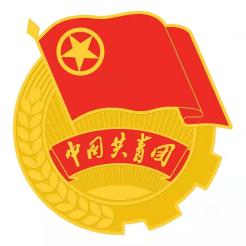 内蒙古鸿德文理学院××申报材料                          申报人：××系××级××班                            申报时间：2022年××月××日附件1：内蒙古鸿德文理学院2021年度“五四”表彰个人奖项申报表姓 名姓 名性别民族出生年月出生年月政治面貌学历系别、班级系别、班级担任职务联系电话身份证号身份证号申报奖项申报奖项简      历学习和工作获奖情况简 要 事 迹（此处可简写，围绕参评条件，突出重点，简明扼要，不超过500字。后另附1500字事迹材料。）（此处可简写，围绕参评条件，突出重点，简明扼要，不超过500字。后另附1500字事迹材料。）（此处可简写，围绕参评条件，突出重点，简明扼要，不超过500字。后另附1500字事迹材料。）（此处可简写，围绕参评条件，突出重点，简明扼要，不超过500字。后另附1500字事迹材料。）（此处可简写，围绕参评条件，突出重点，简明扼要，不超过500字。后另附1500字事迹材料。）（此处可简写，围绕参评条件，突出重点，简明扼要，不超过500字。后另附1500字事迹材料。）（此处可简写，围绕参评条件，突出重点，简明扼要，不超过500字。后另附1500字事迹材料。）团总支意见             （盖  章）            年  月  日             （盖  章）            年  月  日             （盖  章）            年  月  日院团委意见             （盖  章）            年  月  日             （盖  章）            年  月  日             （盖  章）            年  月  日